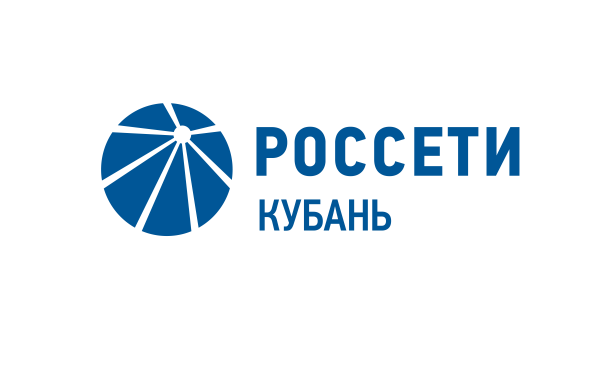 Человек труда11.08.2023Александр Асеев: «Жизнь, посвященная энергетике».  Александр Асеев – начальник Красногвардейского участка реализации и развития услуг Красногвардейского района электрических сетей Адыгейского филиала «Россети Кубань». Он посвятил электротехнической отрасли более 36 лет своей практической деятельности и ни разу об этом не пожалел. За добросовестный труд и большой вклад в работу регионального электросетевого комплекса удостоен многими наградами различного уровня.    На днях Александра Александровича торжественно проводили на заслуженный отдых. Добрые слова напутствия в адрес заслуженного энергетика высказал заместитель директора по реализации и развитию услуг Андрей Каверзнев, вручив благодарственное письмо и памятный подарок.  Александр Асеев в профессию пришел не случайно. Его дядя, Виктор Калюжный, многие годы проработал в отрасли и говорил, что энергетики во все времена будут востребованы, ведь электроэнергетика – одна из основ любой хозяйственной деятельности.   В Красногвардейские районные электросети Александр Александрович пришел электромонтером оперативно-выездной бригады в июле 2002 года, имея за плечами опыт работы в отрасли, среднее специальное и высшее техническое образование. Как считает Асеев, самую суровую проверку на прочность ему пришлось пройти именно в первые месяцы работы, когда в Республике Адыгея случилось сильнейшее наводнение и практически весь районный электросетевой комплекс оказался снесен природной стихией. Работать пришлось много и трудно, не считаясь со временем, делать все возможное, чтобы скорее вернуть свет в дома земляков. Руководство районных сетей заметило профессионализм Александра, и спустя несколько месяцев он уже трудился в должности диспетчера, а затем мастера участка реализации и развития услуг. В районных электросетях он отработал более 20 лет, большую часть из них занимался учетом электроэнергии, выявлял факты бездоговорного и безучетного потребления, а если сказать иначе, боролся с воровством энергоресурсов. Это очень важная и ответственная работа.– С внедрением в последние годы цифровых технологий в учет электроэнергии, то есть с установкой дистанционных приборов учета электроэнергии и автоматизированной системы учета на подстанциях, стало проще находить недобросовестных потребителей, снизились потери, выросли производственные показатели, – говорит Александр АсеевОднако годы берут свое. Александр Александрович принял решение уйти на заслуженных отдых, на котором можно будет вдоволь заниматься своими увлечениями, например, рыбалкой, а связь с коллективом он намерен поддерживать постоянно, ведь дело всей жизни трудно оставить в одночасье. Он считает важным для себя делится своими наработками и опытом с молодыми специалистами, и, как говорят коллеги, хорошим наставником Александр Александрович был всегда.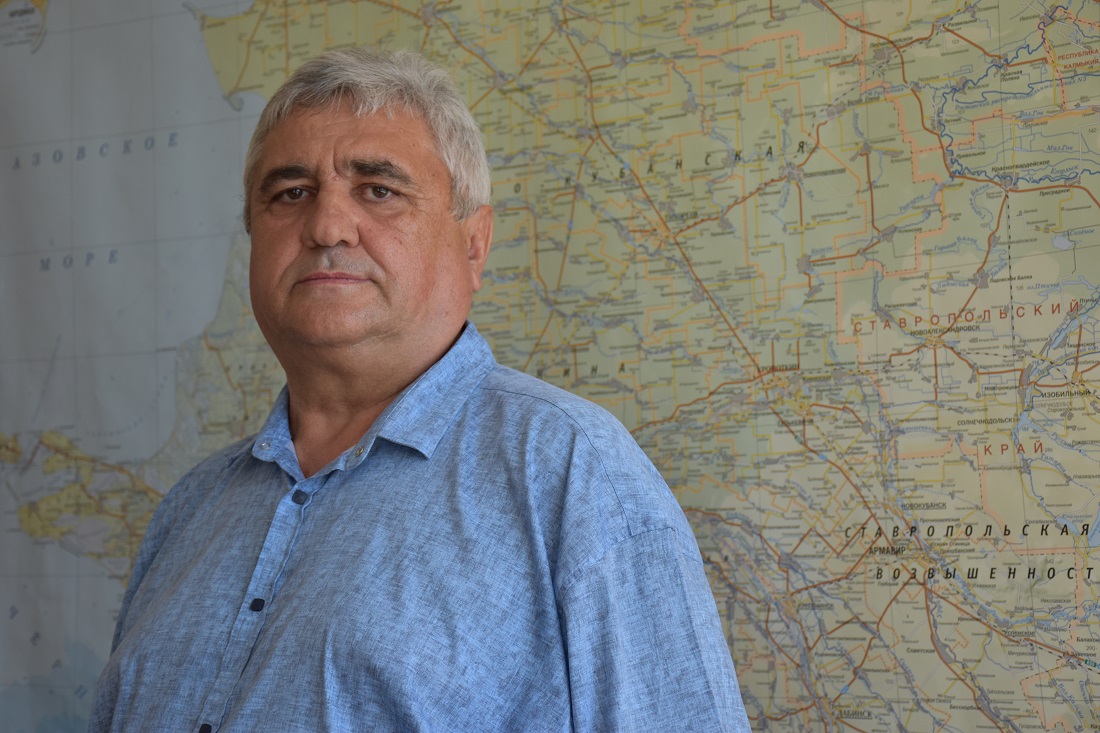 